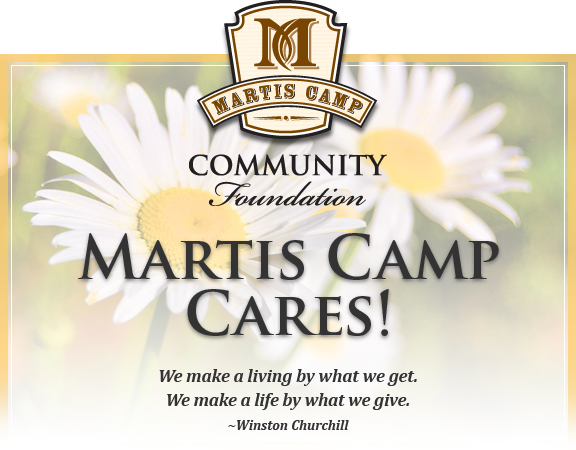 I would like to contribute to the MCCF.Please add the amount below to my next monthly bill.$________Monthly donation (please specify the amount)
________$500 one-time donation
________$1,000 one-time donation
________$2,000 one-time donation
$________Other amount, one-time donation (please specify the amount)

Member Number:________
Name to record/recognize the gift:______________________________________________Thank you for your donation!The MCCF is a registered 501(c)(3) non-profit corporation.Please return this form by email, post or in person to the concierge desk at the Camp Lodge.Martis Camp Community Foundation email: mccf@martiscamp.comMartis Camp • Attention: MCCF • 7951 Fleur du Lac Drive • Truckee, CA 96161